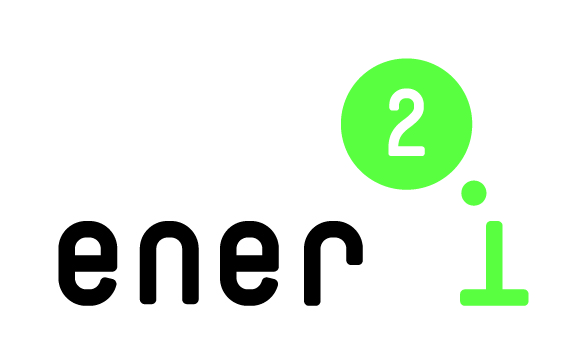 Ener2i – от науки к инновациям в энергетике: развитие сотрудничества со странами Восточного партнерства по преодолению разрыва между исследованиями и инновациями в энергетической сфереПоложениео проведении конкурса инновационных ваучеров в БеларусиОглавление1.	ВВЕДЕНИЕ	32.	ОПИСАНИЕ КОНКУРСА	43.	ТРЕБОВАНИЯ К УЧАСТНИКАМ	53.1   ПРАВОМЕРНОСТЬ	53.2   ФОРМА ЗАЯВКИ	54.	ПРОЦЕСС ОТБОРА ЗАЯВОК	64.1   ПРЕДВАРИТЕЛЬНАЯ ОЦЕНКА	64.2   ФИНАЛЬНАЯ ОЦЕНКА	75.	КОНФИДЕНЦИАЛЬНОСТЬ И ЗАЩИТА ИНФОРМАЦИИ	86.	ПОБЕДИТЕЛИ КОНКУРСА	87.	ПОДАЧА ЗАЯВОК	9ВВЕДЕНИЕВопросы, связанные с энергоснабжением, энергопотреблением и стимулированием инновационной деятельности в энергетике являются одними из наиболее актуальных как для стран Евросоюза, так и для стран Восточной Европы, охваченных Европейской политикой добрососедства. Деятельность, направленная на повышение эффективности использования энергетических ресурсов и стимулирование инновационной деятельности в области возобновляемых и устойчивых источников энергии, обладает наиболее высоким потенциалом для решения актуальных социальных проблем, таких как проблемы с поставкой энергоносителей, рост энергопотребления и угроза изменения климата.Целью проекта ener2i является поиск устойчивых инновационных решений вышеупомянутых проблем, преодоление разрыва между исследованиями и инновациями в энергетике. В настоящее время трансфер инновационных технологий происходит не в полной мере, в странах Восточного партнерства сотрудничество между научно-исследовательскими институтами, университетами и бизнес-сектором находится на ранней стадии развития. Для ликвидации вышеупомянутого пробела и ускорения инновационных процессов проект ener2i ставит целью выполнение следующих основных задач:Задача №1: Повышение инновационного потенциала производственных предприятий, энергосервисных компаний и промышленности в области энергоэффективности (ЭЭ) и возобновляемых источников энергии (ВИЭ). Задача №2: Совершенствование механизмов  инновационной  поддержки и трансфера знаний в области ЭЭ/ВИЭ посредством создания условий для успешного международного сотрудничества.Задача №3: Стимулирование устойчивых связей между исследованиями и инновациями и разработка эффективных способов  трансфера знаний в странах-участницах Восточного партнерства - Армении, Беларуси, Грузии и Молдове.Задача №4: Укрепление сотрудничества между исследовательскими организациями и производственными предприятиями в области ЭЭ/ВИЭ в странах-участницах проекта, а также содействие сотрудничеству между Евросоюзом и странами Восточного партнерства.Более подробная информация о проекте доступна на его сайте http://www.ener2i.eu/.Одной из задач проекта ener2i, описанной в настоящем Положении, является организация в Беларуси конкурса инновационных ваучеров. Конкурс призван инициировать разработку  инновационных проектов в области ЭЭ и ВИЭ путем предоставления прямой финансовой поддержки на ранней стадии разработки проекта. Малые и средние предприятия (МСП), в том числе старт-апы и спин-офф  компании получат возможность приобрести научно-исследовательские услуги непосредственно у  поставщиков знаний с целью реализации собственных проектов и, кроме того, укрепления сотрудничества с научно-исследовательскими организациями.Конкурс организован проектом ener2i, в консорциум которого входят следующие организации: ee energy engineers (Энергетическое агентство Земли Северный Рейн-Вестфалия, Германия), Белорусский инновационный фонд (Беларусь), Центр социальных инноваций (Австрия), Белорусский институт системного анализа и информационного обеспечения научно-технической сферы (Беларусь). Конкурс организован и проводится в Беларуси Белорусским инновационным фондом (БИФ).ОПИСАНИЕ КОНКУРСАТаблица 1: Конкурс инновационных ваучеров  - структураТРЕБОВАНИЯ К УЧАСТНИКАМПравомерностьПринять участие в конкурсе инновационных ваучеров могут белорусские МСП, в том числе старт-апы и спин-оф компании, деятельность которых направлена на инновации в области энергетики, включая ВИЭ/ЭЭ. Заявители должны соответствовать требованиям, предъявляемым Евросоюзом к МСП (декларация 2003/361/ЕС).Также, для участия в конкурсе необходимо выполнение следующих условий:МСП должно быть официально зарегистрировано в Республике Беларусь на последний день подачи заявки на конкурс;В рамках конкурса не финансируются проекты, получившие поддержку из других программ ЕС;Заявитель должен сотрудничать с научной организацией;Срок выполнения проекта (использования инновационного ваучера) не должен превышать 6 месяцев с даты подписания контракта.Форма заявкиЗаявка на конкурс инновационных ваучеров подается на английском языке онлайн на сайте проекта ener2i по адресу http://www.ener2i.eu/ и состоит из следующих частей:Часть АНазвание проектаИнформация о заявителеЧасть BИнформация о консорциуме (макс. 0,5 стр.)Предоставьте краткую информацию о Вашей компании, в том числе сведения о направлениях деятельности, средней численности работников и объеме выручки от реализации товаров (выполнения работ, оказания услуг) за 2013 г., год основания организации.Укажите контактную информацию (в том числе, интернет-сайт, если доступен), информацию об имеющемся опыте работы и ведущих сотрудниках партнерской научно-исследовательской организации.Опишите международное сотрудничество в рамках проекта (например, сотрудничество с зарубежными научно-исследовательскими организациями).Описание проекта (макс. 1 стр.)Опишите цели проекта и ожидаемые результаты.Опишите, на решение какой проблемы в области энергосбережения, ВИЭ или энергоэффективности Вашей организации будет направлено сотрудничество с партнерской научно-исследовательской организацией.Опишите, насколько предлагаемая Вами продукция или услуга является новой/инновационной.Опишите ожидаемые результаты, которые планируется достичь при помощи  инновационного ваучера, в том числе инновационные решения, услуги или технологии, которые будут реализованы.План реализации проекта (макс. 1 стр.)Предоставьте краткое описание плана реализации проекта. Опишите, как Вы планируете реализовывать инновационный проект, в том числе менеджмент проекта и сотрудничество с партнерской научно-исследовательской организацией.Представьте график реализации проекта задач на период до 6 месяцев.Определите рыночный потенциал, целевой рынок и маркетинговую стратегию для Вашего инновационного решения, услуги или технологии.Финансовый план ( до 1 стр.)Укажите, на какие разрешенные статьи расходов (в соответствии с настоящим Положением, стр. 8) будут использованы средства инновационного ваучера в размере €4 000. Представьте планируемые расходы и их обоснование (пояснительный текст).Опишите собственный вклад в реализацию проекта, если он имеется.ПРОЦЕСС ОТБОРА ЗАЯВОКОценка проектных заявок будет проходить в два этапа (предварительная и финальная оценка). В ходе финальной оценки шесть заявок будут отобраны конкурсной комиссией, и награждены инновационными ваучерами. В состав конкурсной комиссии входят 4 международных эксперта, назначенных европейскими партнерами проекта ener2i (ее, eseia) и 2 местных эксперта, назначенных БИФ.Предварительная оценкаВ ходе предварительной оценки будет проведен анализ соответствия заявителя общим требованиям, предъявляемым к участникам конкурса. Решение о правомерности участия заявки в конкурсе будет выноситься по итогам оценки на соответствие критериям оценивания. Если заявка не удовлетворяет всем условиям, она автоматически исключается из конкурса не зависимо от ее содержания и качества предложенных идей.Критерии оценки:Общие условия участия.Подача заявки в режиме онлайн до установленной даты завершения конкурса (в зависимости от сроков окончания подачи заявок, установленных в стране).Полнота заполнения заявки (включая информацию о консорциуме и проекте, план реализации, финансовый план и другую необходимую информацию).Тематическая направленность (исследования в области ЭЭ или ВИЭ).Язык заявки (все материалы предоставляются на английском языке).Заявителем выступает МСП, сотрудничающее с исследовательской организацией в рамках заявленного инновационного проекта.Длительность инновационного проекта составляет 6 месяцев.Финальная оценкаФинальная оценка заявок, отобранных в ходе предварительной оценки, будет проводиться независимым международным жюри, состоящим из экспертов в области ЭЭ и ВИЭ. Жюри будет оценивать структуру консорциума, предполагаемый трансфер технологий, качество инновационной идеи, реализм плана реализации проекта и ожидаемый результат от использования ваучера.Критерии оценки:Общая информация/состав консорциума (20%)Качество и степень сотрудничества между МСП и партнерской научно-исследовательской организацией; опыт организаций, вовлеченных в проект;Сотрудничество с международными партнерами, развитие международного сотрудничества.Описание проекта/инновационной идеи (40%)Качество и актуальность предложенной инновации, отличие от уже существующих технологий/решений, ожидаемые результаты;Возможность использования результатов проекта в производстве продукции или оказании услуг.План реализации и финансирования  проекта  (40%)Качество плана реализации проекта, обоснованность использования ваучера;Рыночный потенциал, маркетинговая стратегия. КОНФИДЕНЦИАЛЬНОСТЬ И ЗАЩИТА ИНФОРМАЦИИПредставленные идеи и документы считаются конфиденциальными, и используются исключительно в целях проведения конкурса. Результаты конкурса (имена и фамилии победителей, название компании и проекта) будут опубликованы на веб-сайте проекта ener2i.ПОБЕДИТЕЛИ КОНКУРСАИнновационными ваучерами в размере €4 000 каждый будут награждены шесть участников конкурса, чьи заявки наберут наибольшее количество баллов. Выделенные средства должны быть направлены на оплату труда работников, задействованных в НИОКТР в рамках реализации проекта, или на командирование в целях обеспечения трансфера знаний на международном уровне. Ожидается, что большая часть средств будет направлена на получение услуг и технологий от партнерской научно-исследовательской организации.Услуги, оплачиваемые в рамках проекта:НИОКТР, необходимые для разработки инновационной продукции или услуги;исследование технологий и рынка;анализ реализуемости проекта;исследование технологий проектирования и производства; исследования, направленные на изучение таких аспектов, как выход на рынок и рыночная стратегия; аудит в области энергетики и инноваций.Практико-ориентированные НИОКТР:конструкторские или инжиниринговые услуги;разработка и создание прототипов (включая материалы и оборудование);экологическая безопасность;расходы на командирование (например, в целях организации сотрудничества с зарубежными партнерами).Перечисленные выше услуги могут быть предоставлены местными и зарубежными научно-исследовательскими организациямиКонтракт, механизм оплаты и отчетностьПо итогам конкурса, Белорусский инновационный фонд заключит контракт с победившим  МСП. В соответствии с условиями контракта, платеж в размере 60% (€ 2,400) будет перечислен на счет МСП после его подписания. Оставшиеся 40% (€ 1,600) будут перечислены по истечении шестимесячного срока реализации проекта и непосредственно после утверждения отчета о выполнении проекта. Получатель ваучера обязан представить отчет о результатах проделанной работы (отчет о проекте – до 2 стр., финансовый отчет об использовании ваучера – до 1 стр., приложения, например, фото).Реклама и продвижениеПобедители конкурса инновационных ваучеров получат возможность представить свои компании и проекты на брокерском мероприятии ener2i в рамках в выставки Energy Expo, которая состоится в Минске 14-17 октября 2014 г. Дополнительную информацию о выставке можно найти на сайте по адресу http://tc.by/exhibitions/energyexpo2014/.ПОДАЧА ЗАЯВОКПодать заявку на конкурс инновационных ваучеров можно онлайн на сайте проекта ener2i (Меню/Инновационные ваучеры) по адресу http://www.ener2i.eu/Контактная информация:Алла МинькоБелорусский инновационный фонд E-mail: belinfund@mail.ruТел: +375 17 2931781В случае возникновения проблем, связанных с процессом электронной подачи заявок, обращайтесь по адресу office@ener2i.euСрок окончания подачи заявок: 20 августа 2014 г., 17:00 (по минскому времени).Подведение итогов и объявление победителей: 6 октября 2014 г. (предварительно).Таблица 2: Важные датыПРОЦЕДУРА ПРОВЕДЕНИЯ НАСТОЯЩЕГО КОНКУРСА НЕ ПОДПАДАЕТ ПОД ЗАКОН О ГОСУДАРСТВЕННЫХ ЗАКУПКАХ АВСТРИИ, ГЕРМАНИИ ИЛИ ЛЮБОЙ ДРУГОЙ СТРАНЫ, ВХОДЯЩЕЙ В СОСТАВ ЕС. ПРОЦЕДУРА ПРОВЕДЕНИЯ КОНКУРСА НЕ УСТАНАВЛИВАЕТ КАКИХ-ЛИБО ЮРИДИЧЕСКИХ ПРАВ. ЛЮБОЕ ОБРАЩЕНИЕ В СУДЕБНЫЕ ИНСТАНЦИИ НЕ ДОПУСКАЕТСЯ.Дата опубликования19 мая 2014 г.Версия1.3ОрганизаторыБелорусский инновационный фонд (БИФ), Беларусь;ee energy engineers (ee), Германия; Белорусский институт системного анализа и информационного обеспечения научно-технической сферы (БелИСА), Беларусь;Центр социальных инноваций (ZSI), АвстрияОписание В Положении описаны условия участия в конкурсе инновационных ваучеров в рамках проекта ener2i, а также процедура подачи и отбора заявок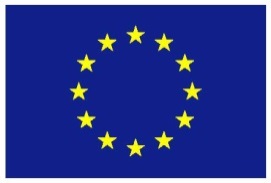 Настоящий проект финансируется из бюджета 7-й Рамочной программы научных исследований и технологического развития Европейского союза в соответствии с соглашением о предоставлении гранта  № 609532.Конкурс инновационных ваучеров - структураКонкурс инновационных ваучеров - структураТематикаНаучные темы/проблемы/вызовы и проектные идеи в области ЭЭ/ВИЭ Целевые страныБеларусьБюджет6 инновационных ваучеров по 4 000 евро каждыйУчастникиМСП, включая старт-апы и спин-офф компании, в соответствии с европейским определением МСПОбязательное условие участия: наличие зарегистрированной организации на момент подачи заявки Процесс  оценкиПредварительная оценка (соответствие требованиям конкурса)Финальная оценка (анализ содержания заявки)Финальная оценкаСтруктура консорциумаОписание проекта (2 страницы)План реализации проекта и финансовый план (смета) (3 страницы)Критерии финансирования(разрешенные расходы)Ориентированные на практическое использование НИОКТР и услугиРасходы на командированиеДлительность конкурсаНачало подачи заявок: 19 мая 2014 г.Окончание подачи заявок: 20 августа 2014 г.Объявление победителей: 6 октября 2014 г. (предварительно)МероприятияНаграждение 6 победивших команд приурочено к брокерскому мероприятию ener2i в рамках выставки  ENERGY EXPO 2014, которая состоится 14-17 октября 2014 г. в г. Минске, http://tc.by/exhibitions/energyexpo2014/Интернет-источникиwww.ener2i.euhttp://www.bif.ac.by/http://fp7-nip.org.by/en/Открыта электронная подача заявок на сайте ener2iНеобходимые документы доступны для скачиванияВажные даты:Важные даты:Открытие конкурса инновационных ваучеров19 мая 2014 г.Окончание подачи заявок 20 августа 2014, 17:00 
(по минскому времени)Подведение итогов, объявление победителей6 октября 2014 г. (предварительно)Церемония награждения, презентация проектовв период с 14 по 17 октября 2014 г.Дата предоставления отчетов о реализации проекта (предварительно)30 апреля 2015 г.